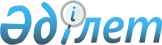 О повышении ставок единого земельного налога на не используемые в соответствии с земельным законодательством Республики Казахстан земли сельскохозяйственного назначения в границах Буландынского района
					
			С истёкшим сроком
			
			
		
					Решение Буландынского районного маслихата Акмолинской области от 14 мая 2018 года № 6С-23/5. Зарегистрировано Департаментом юстиции Акмолинской области 29 мая 2018 года № 6629. Срок действия решения - до 1 января 2020 года
      Примечание ИЗПИ.

      Срок действия решения - до 01.01.2020 (п.2 решения).
      В соответствии статьей 50 Закона Республики Казахстан от 25 декабря 2017 года "О введении в действие Кодекса Республики Казахстан "О налогах и других обязательных платежах в бюджет" (Налоговый кодекс)", Буландынский районный маслихат РЕШИЛ:
      1. Повысить ставки единого земельного налога в десять раз на не используемые в соответствии с земельным законодательством Республики Казахстан земли сельскохозяйственного назначения в границах Буландынского района.
      2. Настоящее решение вступает в силу со дня государственной регистрации в Департаменте юстиции Акмолинской области, вводится в действие со дня официального опубликования и действует до 1 января 2020 года.
      "СОГЛАСОВАНО"
      14 мая 2018 года
      "СОГЛАСОВАНО"
      14 мая 2018 года
					© 2012. РГП на ПХВ «Институт законодательства и правовой информации Республики Казахстан» Министерства юстиции Республики Казахстан
				
      Председатель 23 очередной
сессии

Б.Кажаканов

      Секретарь районного
маслихата

Ш.Кусаинов

      Аким Буландынского
района

Ж.Нуркенов

      Руководитель Республиканского
государственного учреждения
"Управления государственных
доходов по Буландынскому району
Департамента государственных доходов
по Акмолинской области
Комитета государственных
доходов Министерства финансов
Республики Казахстан"

А. Есполов
